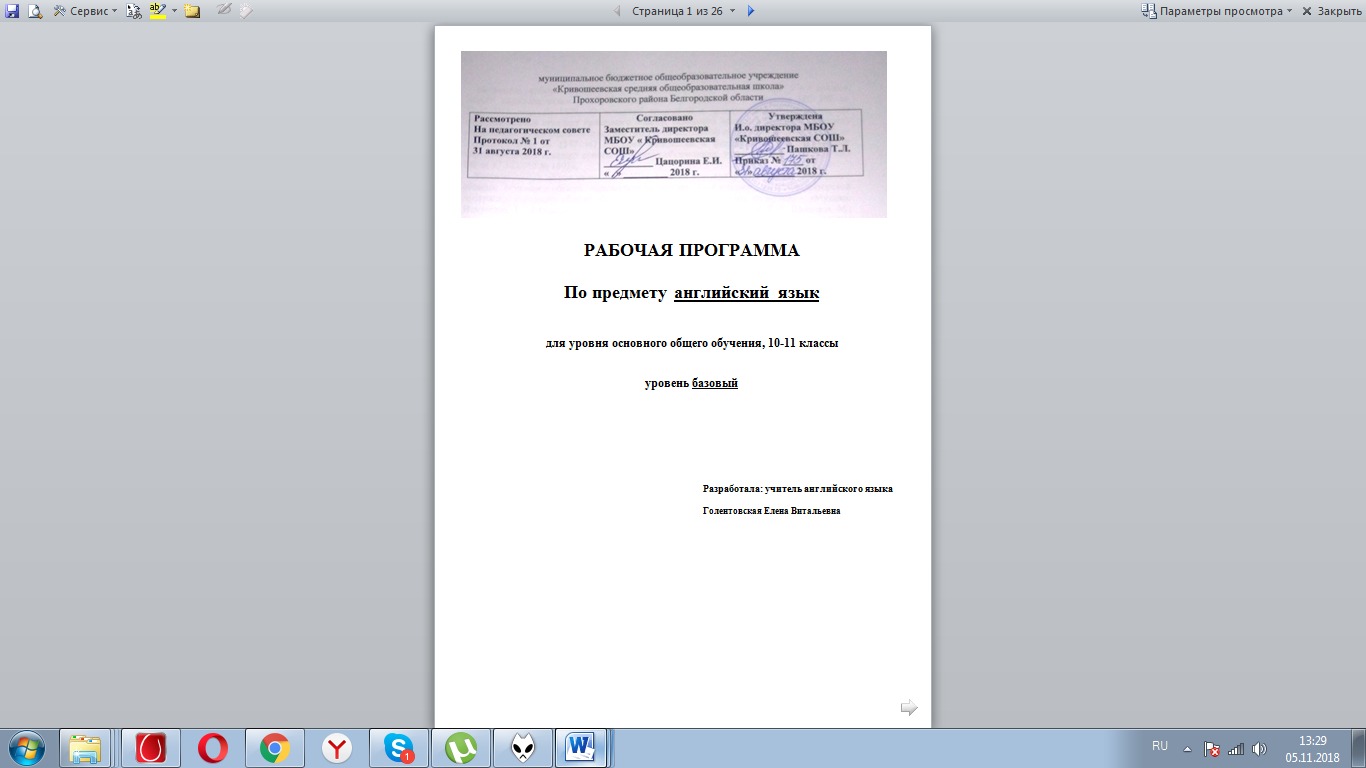 1. Пояснительная запискаРабочая программа по английскому языку для 10-11 классов составлена на основе Федерального компонента Государственного образовательного стандарта основного (среднего) общего образования и примерной программы основного общего образования по английскому языку Иностранный язык. 10-11 классы.  Настоящее Положение о разработке и утверждении учебных предметов, курсов  в соответствии с требованиями ФГОС НОО и ООО и ФКГОС муниципального бюджетного общеобразовательного учреждения «Кривошеевская  средняя общеобразовательная школа»  разработано в соответствии: с Законом РФ «Об образовании в Российской Федерации» № 273-ФЗ от 29 декабря 2012 года (статьи 12, 13,19, 28,30,47); Федеральным государственным образовательным стандартом начального общего образования (утвержден приказом Министерства образования и науки Российской Федерации от 06.10.2009г. № 373 с изменениями); Федеральным государственным образовательным стандартом основного общего образования (утвержден приказом Министерства образования и науки Российской Федерации от 17.12.2010г. № 1897 с изменениями); Приказом Министерства образования и науки Российской Федерации от 31.12.2015г. № 1576 «О внесении изменений в федеральный государственный образовательный стандарт начального общего образования, утвержденный приказом Министерства образования и науки Российской Федерации от 6 декабря 2009г. № 373»; Приказом Министерства образования и науки Российской Федерации от 31.12.2015г. № 1577 «О внесении изменений в федеральный государственный образовательный стандарт основного общего образования, утвержденный приказом Министерства образования и науки Российской Федерации от 17 декабря 2010г. № 1897». Данное Положение определяет структуру, порядок разработки и утверждения рабочей программы учебного предмета, курса, а также дополнительных общеразвивающих образовательных программ. Основными нормативными документами, определяющими содержание рабочей программы, являются:Закон РФ «Об образовании» (ст.32.)Федеральный компонент  государственного стандарта основного общегообразованияПримерная программа курса «Английский язык» для 10-11классовОсновная образовательная программа МБОУ «Кривошеевская СОШ»В основу рабочей программы по английскому языку для 10-11 классов МБОУ «Кривошеевская СОШ» положена авторская программа, разработанная М.З.Биболетовой, Н.Н.Трубанёвой для 2-11 классов.Рабочая программа ориентирована на использование учебно-методического комплекса Enjoy English (Английский с удовольствием) и включает в себя:Учебник (Student’sBook) Биболетова М.З., Денисенко О.А., Трубанева Н.Н. Английский язык: Английский с удовольствием (EnjoyEnglish): Учебник английского языка для 10 класса общеобразовательных учреждений. – Обнинск: Титул,2014;Рабочая тетрадь к учебнику Биболетова М.З., Денисенко О.А., Трубанева Н.Н. Английский язык: Английский с удовольствием (EnjoyEnglish): Рабочая тетрадь к учебнику английского языка для 10 класса общеобразовательных учреждений. – Обнинск: Титул,2014;Учебник (Student’sBook) Биболетова М.З.,Трубанева Н.Н. Английский язык: Английский с удовольствием (EnjoyEnglish): Учебник английского языка для 11 класса общеобразовательных учреждений. – Обнинск: Титул,2014;Рабочая тетрадь к учебнику Биболетова М.З., Трубанева Н.Н. Английский язык: Английский с удовольствием (EnjoyEnglish): Рабочая тетрадь к учебнику английского языка для 11 класса общеобразовательных учреждений. – Обнинск: Титул,2014;Аудиоприложение (CDMP3);Обучающая компьютернаяпрограмма.Цели. Рабочая программа составлена с учётом концептуальных основ образовательного стандарта по иностранному языку и для реализации положений, определяющих цели и задачи обучения иностранному языку в общеобразовательных учреждениях.Принципы. Данная рабочая программа строится на основе следующих подходов в обучении иностранным языкам:личностно-ориентированный,деятельностный,коммуникативно-когнитивный,социокультурныйС учётом общедидактических принципов, таких принципов как:принцип природосообразности(учета не только типологических особенностей школьников, их возрастных особенностей, но и учет индивидуальныхособенностей);принцип автономии школьников, они выступают в качестве активных субъектов учебной деятельности, увеличивается удельный вес их самостоятельности;принцип продуктивности обучения – нацеленность на реальные результаты обучения в виде продуктов деятельности – собственно речевых, речевых, включенных в другие виды деятельности (трудовую, эстетическую), а также предусматривают не только приращение знаний, умений и навыков, но и приращение в духовной сферешкольника.Функции.		Данная	рабочая	программа		выполняет		три	основные		функции. Информационно-методическая функция позволяет участникамобразовательногопроцесса получить представление о целях, содержании, общей стратегии обучения, воспитанияиразвития учащихсяосновнойшколысредствамиконкретногоучебногопредмета,овкладекаждогоучебного предмета			в		решение				общих		целей				образования. Организационно-планирующая		функция		позволяет	рассмотреть	возможное		направление развертыванья	и	конкретизации	содержания	образовательного	стандарта	основного		общего образования по конкретному учебному предмету с учетом его специфики и логикиучебногопроцесса. Реализация организационно-планирующей функции предусматривает выделение этаповобучения,определение количественных и качественных характеристик содержания обучения на каждом этапе.Контролирующая функция заключается в том, что программа, задавая требования к содержанию речи, коммуникативным умениям, к отбору языкового материала и к уровню обученности школьников на каждом этапе обучения, может служить основой для сравнения полученных в ходе контролярезультатов.Место предмета в базисном учебном плане. В соответствии с федеральным базисным учебным планом иностранный язык входит в образовательную область «Филология» и на  его изучениевыделяется:210 учебных часов (2 часа в неделю со второго по четвертый класс) в начальной школе; 540 учебных часов (3 часа в неделю) в основной школе;210 учебных часов(3 часа в неделю) в старшей школе на базовом уровне; 420 учебных часов (6 часов в неделю) на профильном уровне.При этом установлено годовое распределение часов, что даёт возможность образовательным учреждениям перераспределять нагрузку в течение учебного года, использовать модульный подход, строить рабочий учебный план на принципах дифференциации и вариативности.Федеральный базисный учебный план вводится в том же порядке, что и федеральный компонент государственного стандарта полного среднего образования.Общая характеристика учебного предмета. Федеральный компонент образовательного стандарта построен с учетом особенностей иностранного языка как учебного предмета, в число которых входят:межпредметность(содержанием речи на иностранном языке могут быть сведения из разных областей знания, например, литературы, искусства, истории, географии, математики идр.);многоуровневость(с одной стороны, необходимо овладение различными языковыми средствами, соотносящимися с аспектами языка: лексическим, грамматическим, фонетическим, с другой - умениями в четырех видах речевойдеятельности);полифункциональность(иностранный язык может выступать как цель обучения и как средство приобретения сведений в других областяхзнания).Таким образом, воспитательный и развивающий потенциал стандарта реализуется:в целенаправленной постановке задач воспитания и развития личности ученика средствами иностранного языка, его интеллектуальных и когнитивных  способностей,  нравственных качеств;в социокультурной/культуроведческой направленности предметного содержанияречи,в нацеленности содержания на развитие позитивных ценностных ориентаций, чувств и эмоций, на развитие творческих способностей и реализацию личностного потенциалаученика;в выделении учебно-познавательной и компенсаторной компетенций в качестве обязательных компонентов целей и содержания образования, в нацеленности на непрерывность языкового образования, в ориентации на развитие рефлексии, потребности всамообразовании.В соответствии с личностно-ориентированной парадигмой образования федеральный компонент стандарта по иностранному языку для всех ступеней обучения нацелен на комплексную реализациюличностно     ориентированного,     деятельностного,	коммуникативно-когнитивного и социокультурного подходов к обучению иностранным языкам, которые реализуются в процессе обучения по курсу "EnjoyEnglish" в 10-11-хклассах.Обучение английскому языку по курсу "EnjoyEnglish" на старшей ступени полной средней школы обеспечивает преемственность с основной школой. Происходит развитие и совершенствование сформированной коммуникативной компетенции на английском языке в совокупности речевой, языковой и социокультурной составляющих, а также развитие учебно-познавательной и компенсаторной компетенций.На данной ступени приверженность авторов к личностно-ориентированной направленности образования приобретает еще более зримые черты. Содержание обучения старшеклассников английскому языку отбирается и организуется с учетом их речевых потребностей, возрастных психологических особенностей, интересов и профессиональных устремлений.Коммуникативная компетенция развивается в соответствии с отобранными для старшего этапа обучения темами, проблемами и ситуациями общения в пределах следующих сфер общения: социально-бытовой, учебно-трудовой, социально-культурной. Обогащаются социокультурные знания иуменияучащихся,втомчислеумениепредставлятьсвоюстрану,еекультурусредствамианглийского языка в условиях расширяющегося межкультурного и международногообщения.Вместе с тем школьники учатся компенсировать недостаток знаний и умений в английском языке, используя в процессе общения вербальные и невербальные приемы.Расширяется спектр общеучебных и специальных учебных умений, таких, как умение пользоваться справочниками учебника, двуязычным (англо-русским и русско-английским) словарем, толковым англо-английским словарем, мобильным телефоном, Интернетом, электронной почтой. Так, задания учебника, предусматривающие использование Интернета, помечены специальным значком. Справочный раздел учебников для 10-х и 11-х классов содержит специальное приложение "LearningStrategies", которое направлено на выработку как общеучебных коммуникативных умений (например, написание эссе, статьи, проведение опроса одноклассников на заданную тему), так и универсальных умений (например, как готовиться кэкзамену).Большее внимание уделяется формированию умений работы с текстовой информацией различного характера, в частности, при выполнении индивидуальных и групповых заданий, проектных работ. Вырабатываютсяумениякритическивосприниматьинформациюизразныхисточников,анализировать и обобщать ее, использовать в собственныхвысказываниях.Учащиеся приобретают опыт творческой и поисковой деятельности в процессе освоения таких способов познавательной деятельности, как проектная деятельность в индивидуальном режиме и в сотрудничестве.Предусматривается работа учащихся над проектами межпредметного характера, в частности, по предметам, которые учащиеся выбрали в качестве профильных. Так, упоминавшиесяприложения "SchoolEnglish" предназначены для общения старшеклассников  на темы, связанные с такими школьными предметами, как математика, физика, биология и экономическаягеография.В контексте формирования личностных отношений подростков, их способности к самоанализу и самооценке, эмоционально-ценностного отношения к миру, происходящих на старшей ступени, ставится задача акцентировать внимание учащихся на стремлении к взаимопониманию людей разных сообществ, осознании роли английского языка как универсального средства межличностного и межкультурного общения практически в любой точке земного шара; на формирование положительного отношения к культуре иных народов, в частности, говорящих на английском языке; понимании важности изучения английского и других иностранных языков в современном мире и потребности пользоваться ими, в том числе и как одним из способов самореализации и социальной адаптации.Продолжается накопление лингвистических знаний, позволяющих не только умело пользоваться английским языком, но и осознавать особенности своего языкового мышления на основе сопоставления английского языка с русским; формирование знаний о культуре, реалиях и традициях стран, говорящих на английском языке, представлений о достижениях культуры своего и других народов мира в развитии общечеловеческой культуры. Помимо сведений, предлагаемых в текстах учебника, предусмотрен страноведческий справочник, который содержит информацию о явлениях культуры и персоналиях, упоминаемых в учебнике. Отдельное внимание уделяется выработке умения интегрироваться в общеевропейский культурный и образовательный контекст, поскольку Россия реально является частью европейского сообщества.Цели старшей ступени обучения.В процессе обучения по курсу "EnjoyEnglish" в 10-11-х классах реализуются следующие цели. Развивается коммуникативная компетенция на английском языке в совокупности ее составляющихречевой, языковой, социокультурной, компенсаторной, учебно-познавательной, аименно:речевая компетенция — развиваются сформированные на базе основной школы ком-муникативныеумения в говорении, аудировании, чтении, письме с тем, чтобы школьники достигли общеевропейского порогового уровня обученности (Bl / Thresholdlevel (согласно документам Совета Европы) / Intermediatelevel);языковая компетенция — систематизируются ранее усвоенные и накапливаются новые языковые средства, обеспечивающие возможность общаться на темы, предусмотренные стандартом и примерной программой по английскому языку для данного этапа школьногообразования;социокультурная компетенция — школьники приобщаются к культуре и реалиям стран, говорящих на английском языке, в рамках более широкого спектра сфер, тем и ситуаций общения, отвечающих опыту, интересам учащихся 15-17 лет, соответствующих их психологическим особенностям. Формируется умение выделять общее и специфическое в культуре родной страны и стран, говорящих на английском языке, строить свое речевое и неречевое поведение, исходя из этой спе-цифики; представлять свою собственную страну в условиях межкультурного общения посредством мобилизации жизненного опыта учащихся, наблюдений за событиями, происходящими в реальности, и ознакомления их с соответствующим страноведческим, культуроведческим и социолингвистическим материалом, представленным в учебном курсе "EnjoyEnglish";компенсаторная компетенция — развиваются умения в процессе общения выходить из затруднительного положения, вызванного нехваткой языковых средств за счет перифраза, ис- пользования синонимов, дефиниций, а также таких невербальных средств, как жесты,мимика;учебно-познавательная компетенция — развиваетсяжелание и умение школьников само-стоятельноизучатьанглийскийязыкдоступнымиим способами (например, в процессе поиска и обработки информации на английском языке при выполнении проектов, с помощью интернета и т. п.); использовать специальные учебные умения (умение пользоваться словарями и справочниками, умение интерпретировать информацию устного и письменного текста и др.); пользоваться современными информационными технологиями, опираясь на владение английскимязыком.Продолжается развитие и воспитание школьников средствами предмета "иностранный язык". В частности,углубляетсяпонимание учащимисяроли изучения языков международного общения в современном поликультурном мире, ценности родного языка как элемента национальной культуры; осознание важности английского языка как средства познания, профессиональной состоятельности. Продолжаетсявоспитаниетолерантностипоотношениюкинымязыкамикультуре;воспитаниекачеств гражданина и патриота своейстраны.Содержание образования в 10-11х классахРечеваякомпетенцияПредметное содержание устной и письменнойречиПредметное содержание устной и письменной речи, предлагаемое в авторской программе, полностью включает темы, предусмотренные федеральным компонентом государственного стандарта по иностранным языкам*. Ряд тем рассматривается более подробно.Старшеклассники учатся общаться в ситуациях социально-бытовой, учебно-трудовой и социально-культурной сфер общения в рамках следующей тематики:Социально-бытовая сфера. Повседневная жизнь семьи, ее доход, жилищные и бытовые условия проживания в городской квартире или в доме / коттедже в сельской местности. Образ жизни и отношения между людьми. Место, где ты живешь. История моей семьи: связь поколений. Памятная семейная дата. Распределение домашних обязанностей в семье. Общение в семье и в школе,межличностные отношения с друзьями и знакомыми. Семейные ссоры как способ решения проблем. Отношение родителей к моим друзьям. Здоровье и забота о нем, самочувствие, медицинские услуги.Социально-культурная сфера. Молодежь в современноммире. Досугмолодежи: необычные хобби, виртуальныеигры, музыкальныепредпочтения, популярные солисты и группы. Письмо в молодежный журнал. Музыка в культуре и жизни разных стран. Имидж молодого человека как про-явление его внутреннего мира. Любовь и дружба.""Спорт в жизни подростка. Спортивные занятия в школе. Безопасность при занятиях спортом.Спортивная честь и сила характера.Твое участие в жизни общества. Публичные фигуры. Права и обязанности старшеклассника.Страны изучаемого языка, их культурные достопримечательности. Путешествие как способ расширить свой кругозор. Известные программы обмена для школьников за рубежом. Путешествия по своей стране и за рубежом, его планирование и организация, заказ и покупка автобусных, железнодорожных билетов и авиа- билетов, места и условия проживания туристов, осмотр достопримечательностей.Некоторые особенности поведения в разных странах. Восточный и западный стили жизни. Культурный шок как восприятие нами непонятных явлений другой культуры. Соблюдение культурных традиций.Природа и экология, научно-технический прогресс. Глобальная деревня: плюсы и минусы глобализации. Древние цивилизации. Влияние изобретений на развитие человечества. Наука или выдумка. Незаурядные умы человечества. Зависимость человека от современных технологий.Перспективы технического прогресса. Генно-модифицированные продукты. Медицина и нано- технологии. Роботы будущего. Влияние человека на окружающую его среду и жизнь планеты в целом. Нравственный аспект технического прогресса. Угрозы среде и их устранение. Киотский протокол как шаг к безопасности планеты.Учебно-трудовая сфера. Современный мир профессий. Возможности продолжения образования в высшей школе. Традиции образования в России. Обычные и виртуальные университеты. Альтернативы в продолжении образования. Стратегии самостоятельной учебной работы. Призвание и карьера. Непрерывное образование как условие успешности. Проблемы выбора будущей сферы трудовой и профессиональной деятельности, профессии. Последний школьный экзамен. Английский языкидругиеязыкимеждународногообщенияиихрольпривыборепрофессиивсовременноммире.Продуктивные речевыеуменияУмения диалогической речиПри овладении диалогической речью в рамках обозначенной тематики, в ситуациях официального и неофициального повседневного общения, а также в связи с прочитанным или прослушанным старшеклассники продолжают учиться участвовать в диалогах этикетного характера (с использованием необходимых речевых клише), диалогах-распроссах, диалогах-побуждениях к действию, диалогах - обмене информацией, а также в диалогах смешанного типа, включающих элементы разных типов диалогов. При этом развиваются следующие умения:участвовать в беседе / дискуссии на знакомую тему, в том числе используя заданные алгоритмы ведениядискуссии;осуществлять запрос информации / самому делиться известнойинформацией;брать интервью / проводить опросы в классе на заданную тему с опорой на предложенныйплан/ алгоритм;обращаться за разъяснениями / давать собственные разъяснения, в том числе при выполнении совместной проектнойработы;выражать свое отношение к высказыванию партнера, свое мнение по обсуждаемой теме. Объем диалогов до шести-семи реплик со стороны каждого участникадиалога.выражать свое отношение к высказыванию партнера, свое мнение по обсуждаемой теме. Объем диалогов до шести-семи реплик со стороны каждого участникадиалога.выражать свое отношение к высказыванию партнера, свое мнение по обсуждаемой теме. Объем диалогов до шести-семи реплик со стороны каждого участникадиалога.выражать свое отношение к высказыванию партнера, свое мнение по обсуждаемой теме. Объем диалогов до шести-семи реплик со стороны каждого участникадиалогаУмения монологической речиПри овладении монологической речью школьники учатся выступать с сообщениями в связи с увиденным, услышанным, прочитанным, а также по результатам выполненной проектной работы. При этом развиваются следующие умения:делать сообщения, содержащие наиболее важную информацию по заданной теме /проблеме;делать презентации по выполненномупроекту;кратко передавать содержание полученной (в устной или письменной форме)информации;рассказывать о себе, своем окружении, своих планах, обосновывая свои намерения /поступки;рассуждать о фактах / событиях, 4фиводя примеры, аргументы, делаявыводы;рассуждать о фактах / событиях, приводя примеры иаргументы;описывать особенности жизни и культуры своей страны и стран, говорящих на английском языке.Объем монологического высказывания — двенадцать-пятнадцать фраз.Умения письменной речиВ плане совершенствования письменной речи школьники продолжают учиться:делать выписки, заметки при чтении / прослушиваниитекста;составлять план, тезисы устного / письменного сообщения, в том числе на основе выписок из текста;заполнять бланки, анкеты, сообщая о себе сведения в форме, принятой в странах, говорящих на английском языке (автобиография /резюме);писать небольшой рассказ / эссе на известную тему (пользуясь образцом / алгоритмом), придерживаясь заданногообъема;писать неформальное (личное) и формальное письмо (например, заявку на участие в образовательной программе обмена) с опорой на заданныйалгоритм.При этом развиваются следующие умения:фиксировать необходимую информацию с целью ее дальнейшего использования (например, в собственном высказывании, в проектнойдеятельности);указывать требующиеся данные о себе в адекватной форме, например, в формеCV;сообщать / расспрашивать в личном письме об интересующих новостях / проблемах, описывать свои планы набудущее;сообщать / рассказывать об отдельных фактах / событиях, выражая свои суждения; расспрашиватьвформальномписьмеобусловияхобучения,уточняяинтересующие детали.Рецептивные речевыеуменияУмения аудированияВ плане аудирования школьники продолжают учиться понимать на слух с различной степенью полноты и точности высказывания собеседников в процессе общения, а также содержание аутентичных аудиотекстов различных жанров: — понимать основное содержание несложных текстов монологического и диалогического характера: отрывков бесед / интервью, теле- и радиопередач, в рамках изучаемых тем; выборочно понимать необходимую информацию в объявлениях и информа-ционной рекламе; относительно полно понимать высказывания собеседников в наиболее рас- пространенных стандартных ситуациях повседневногообщения.При этом развиваются следующие умения:опираться на языковую и контекстуальную догадку при восприятииаудио-текста;добиваться полного понимания собеседника путем переспроса; отделять главную информацию отвторостепенной;выявлять наиболее значимыефакты;извлекать из аутентичногоаудиотекста необходимую / интересующуюинформацию;определять своё отношение куслышанному.Умения чтенияПри обучении чтению развиваются умения школьников во всех основных видах чтения аутентичных текстов различных жанров и стилей: публицистических, научно-популярных, художественных, прагматических, а также текстов из разных областей знания (в частности, с учетом выбранного профиля):ознакомительного чтения — с целью понимания основного содержания сообщений, репортажей, отрывков из произведений художественной литературы, несложных публикаций научно- познавательногохарактера;изучающего чтения — с целью полного и точного понимания информации прагматических текстов (инструкций, рецептов, статистических данных; алгоритмов / памяток для формирования стратегий учебнойдеятельности);просмотрового / поискового чтения — с целью выборочного понимания необходимой или интересующей информации из текста статьи, проспекта. При этом развиваются следующие умения: предвосхищать / прогнозировать возможные события /факты;восстанавливать целостность текста, путем добавления выпущенныхфрагментов;догадываться о значении отдельных слов с опорой на языковую и контекстуальнуюдогадку;выделять основныефакты;отделять главную информацию отвторостепенной;устанавливать логическую последовательность основных фактовтекста;раскрывать причинно-следственные связи междуфактами;понимать аргументациюавтора;извлекать необходимую / интересующуюинформацию;определять свое отношение кпрочитанному;пользоваться сносками, лингвострановедческим справочником,словарем.Социокультурнаякомпетенция.Дальнейшее развитие социокультурных знаний и умений в 10-11-х классах происходит за счет углубления социокультурных знаний:о правилах вежливого поведения в стандартныхситуациях социально-бытовой, социально- культурной и учебно-трудовой сфер общения в англоговорящей среде (включая этикет пове-дения при проживании в зарубежной семье, при приглашении в гости, а также этикет поведения в гостях); о языковых средствах, которые могут использоваться в ситуациях официального ине- официальногохарактера;о культурном наследии стран, говорящих на английском языке, об условиях жизни разных слоев общества в них, возможностях получения образования и трудоустройства, их ценностных ориентирах; этническом составе и религиозных особенностях этихстран.Происходит дальнейшее развитие социокультурных умений использовать:необходимые языковые средства для выражения мнений (согласия / несогласия, отказа) в некатегоричной и неагрессивной форме, про являя уважение к взглядам других, в частности, используя уместные речевыеклише;необходимые языковые средства, с помощью которых можно представить родную страну и культуру в общении с представителями других стран, говорящими на английском языке, оказать помощь зарубежным гостям в ситуациях повседневногообщения;принятые в английском языке формулы речевого этикета в стандартных ситуацияхобщения.Учебно-познавательная и компенсаторнаякомпетенцииНаряду с умениями, сформированными в основной школе (2-9 классы), старшеклассники овладевают следующими умениями и навыками, позволяющими самостоятельно приобретать знания:пользоватьсятакими приемамимыслительной деятельности, как сравнение, сопоставление, анализ, обобщение,систематизация;выделять нужную / основную информацию и фиксировать основное содержание сообщений на английскомязыкеизразличныхисточников,воспринимаемыхвустнойилиписьменнойформе;критически оценивать информацию, получаемую из прослушиваемых или прочитанныхтекстов,а также в процессе обсуждения проблем;использовать языковую и контекстуальную догадку, двуязычный / одноязычный словарь и другую справочную литературу при восприятии на слух или чтении текстов на английскомязыке;участвоватьвпроектнойдеятельности(втомчислемежпредметногохарактера),осуществляяеев сотрудничестве илииндивидуально;пользоваться разными учебными стратегиями, позволяющими рационально планировать свое время, снимать стрессы во время учебы, готовиться к предстоящим выпускным экзаменам (см. приложение LearningStrategies).Развитие специальных учебных умений:интерпретировать языковые средства, отражающие особенности иной культуры, использовать выборочный перевод для уточнения понимания иноязычноготекста;пользоваться справочным материалом УМК (лингвострановедческим справочником, грамматическими правилами, таблицами, словарем, памятками специального предметного ха-рактера).ЯзыковаякомпетенцияПроизносительная сторона речи.ОрфографияНа старшем этапе совершенствуются следующие навыки:применять правила чтения и орфографии на основе усвоенного ранее и нового лексического материала, изучаемого в 10-11-хклассах;соблюдать словесное и фразовое ударение, в том числе в многосложныхсловах;соблюдать интонацию различных типов предложений. Выражать чувства и эмоции с помощью эмфатическойинтонации.Лексическая сторонаречиК завершению полной средней школы (11 класс) продуктивный лексический минимум составляет около 1400 ЛЕ, включая лексику, изученную в предыдущие годы, новые слова и речевые клише, а такженовыезначенияизвестныхучащимсямногозначныхслов.Объемрецептивногословаря,включая продуктивный лексический минимум, увеличивается за счет текстов для чтения иаудирования.Расширяется потенциальный словарь за счет овладения интернациональной лексикой и новыми значениями известных слов, образованных на основе продуктивных способов словообразования.Осуществляется систематизация лексических единиц, изученных в 2-11-х классах; овладение лексическими средствами, обслуживающими новые темы, проблемы и ситуации устного и письменного общения. Систематизируются способы словообразования: словосложения, аффиксации, конверсии.Развиваются навыки распознавания и употребления в речи лексических единиц, обслуживающих речевые ситуации в рамках тематики основной и старшей школы, наиболее распространенных устойчивых словосочетаний, реплик-клише речевого этикета, характерных для культуры стран изучаемого языка; навыков использования лингвострановедческого справочника учебника и различных словарей, в том числе виртуальных.Грамматическая сторонаречиВ 10-11-х классах происходит коммуникативно-ориентированная систематизация грамматического материала и продуктивное овладение грамматическими явлениями, которые были усвоены рецептивно в основной школе.Систематизируются способы выражения будущего, вероятности, цели, предпочтения, запрещения, разрешения, предположения (expressingthefuture, probability, purpose, preference, forbidding, obligation, necessity, permission, prediction, etc.).Формируются и совершенствуются навыки распознавания и употребления в речи коммуникативных и структурных типов предложения; систематизируются знания о сложносочиненных и сложносочиненных предложениях, в том числе:условных предложенияхс разной степенью вероятности: Conditionals I, II, III, в том числе условных предложениях, относящихся к настоящему и будущему (If...V + ed...would...);условных предложениях смешанного типа (ConditionalsII иIII);придаточныхпредложенияхпричины(to / in order to; so /such +that);предложенияхсконструкциямиbe used to / get used to; I wish...;эмфатических предложенияхс конструкцией It'shimwho....Совершенствуются навыки распознавания и употребления косвенной речи (reportingcommands, requests, instructions, suggestions).Совершенствуются навыки распознавания и употребления в речи глаголов в наиболее употребительных временных формах действительного залога: Present/Future/PastSimple,Present/Future/ PastContinuous, Present / PastPerfect; PresentPerfectContinuous / PastPerfectContinuous; модальных глаголов и их эквивалентов (can/could/ beableto / must).Систематизируются знания о признаках и совершенствуются навыки распознавания и употребления в речи глаголов в следующих формах страдательного залога: PresentSimplePassive, FutureSimplePassive, PastSimplePassive, PresentPerfectPassive и способов их перевода на русский язык.Знание признаков и навыки распознавания при чтении глаголов в PastPerfectPassive, FuturePerfectPassive; неличных форм глагола без различения их функций (infinitive / V-ingforms).Систематизациязнаний употребленияопределенного / неопределенного и нулевого артикля и совершенствование соответствующих навыков. Употребление артиклей с названиями стран и языков.Совершенствование навыков употребления имен существительных в единственном и мно-жественном числе (в том числе исключений); навыков распознавания и употребления в речи личных, притяжательных, указательных, неопределенных, относительных, вопросительных местоимений; прилагательных и наречий, в том числе наречий, выражающих количество; количественных и порядковых числительных (Determiners: articles, indefinitepronouns, personalpronouns, relativepronouns, questionwords, comparatives, expressionsofquantity, numerals).Систематизация знаний о функциональной значимости предлогов и совершенствование навыков их употребления: предлоги во фразах, выражающих  направление, время,  место действия;  о разных средствах связи в тексте для обеспечения его целостности (Linkingdevices).Примерное тематическое планирование курса (10-11класс).Требования к уровню подготовки выпускников полной среднейшколы.В результате изучения иностранного языка на базовом уровне ученик должен: знать / понимать:значения новых лексических единиц, связанных с тематикой данного этапа обучения и соответствующими ситуациями общения, в том числе оценочной лексики, реплик-клише речево-го этикета, отражающих особенности культуры страны / стран изучаемогоязыка;значение изученных грамматических явлений в расширенном объеме (видовременные, не-личные и неопределенно-личные формы глагола, формы условного наклонения, косвенная речь (косвенный вопрос, побуждение и др.), согласованиевремен);страноведческую информацию из аутентичных источников, обогащающую социальный опыт школьников: сведения о странах изучаемого языка, их науке и культуре, исторических и современных реалиях, общественных деятелях, месте в мировом сообществе и мировой культу- ре, взаимоотношениях с нашей страной, языковые средства и правила речевого и неречевого поведения в соответствии со сферой общения и социальным статусомпартнера.уметь:в области говорения:вести диалог, используя оценочные суждения, в ситуациях официального и неофициального общения (в рамках изученной тематики); беседовать о себе, своих планах; участвовать в обсуждении проблем в связи с прочитанным / прослушанным иноязычным текстом, соблюдая правила речевогоэтикета;рассказывать о своем окружении, рассуждать в рамках изученной тематики и проблематики; представлять социокультурныйпортрет своей страны и стран изучаемогоязыка;в области аудирования:относительно полно и точно понимать высказывания собеседника в распространенных стандартных ситуациях повседневного общения, понимать основное содержание и извлекать не- обходимую информацию из различных аудио-текстов: прагматических (объявления, прогноз погоды), публицистических (интервью, репортаж), соответствующих тематике данной ступени обучения.Учебно-методическоеобеспечениеБиболетова М. 3. Английский язык. Английский с удовольствием (EnjoyEnglish): Учебник англ. яз.для 10 классов общеобразоват. учрежд.- Обнинск: Титул,2013г.Биболетова М. 3. Английский язык. Английский с удовольствием (EnjoyEnglish):Учебникангл. яз.для 11 классов общеобразоват. учрежд.- Обнинск: Титул, 2013г.Биболетова М. 3. Английский язык: книга для учителя к учебнику Английскийсудовольствием/ EnjoyEnglish для 10 кл. общеобразоват. учрежд.- Обнинск: Титул, 2013 г.Биболетова М. 3. Английский язык: книга для учителя к учебнику Английскийсудовольствием/ EnjoyEnglish для 11 кл. общеобразоват. учрежд.- Обнинск: Титул, 2013г.Биболетова М. 3 Английский язык: рабочая тетрадь к учебнику Английский с удовольствием/ EnjoyEnglish для 10 кл.общеобразоват. учрежд.- Обнинск: Титул,2013г.Биболетова М. 3 Английский язык: рабочая тетрадь к учебнику Английский с удовольствием/ EnjoyEnglish для 10 кл. общеобразоват. учрежд.- Обнинск: Титул,2013г.Биболетова М. 3. Английский язык: аудиозаписи МР3 / М. 3, Биболетова. - Обнинск: Титул, 2013г.Биболетова М. 3. Английский язык: аудиозаписи МР3 / М. 3, Биболетова. - Обнинск: Титул, 2013г.Биболетова М. 3. Программа курса английского языка к «УМК» «Английский судовольствием»/ EnjoyEnglish для 2- 11 кл. общеобразоват. учрежд.- Обнинск: Титул, 2013г.Литература для учащихсяУчебник (Student’sBook) Биболетова М.З., Денисенко О.А., Трубанева Н.Н. Английский язык: Английский с удовольствием (EnjoyEnglish): Учебник английского языка для 10 класса общеобразовательных учреждений. – Обнинск: Титул,2014;Рабочая тетрадь к учебникуБиболетова М.З., Денисенко О.А., Трубанева Н.Н. Английский язык: Английский с удовольствием (EnjoyEnglish): Рабочая тетрадь к учебнику английского языка для 10 класса общеобразовательных учреждений. – Обнинск: Титул,2014;Учебник (Student’sBook) Биболетова М.З.,Трубанева Н.Н. Английский язык: Английский с удовольствием (EnjoyEnglish): Учебник английского языка для 11 класса общеобразовательных учреждений. – Обнинск: Титул,2014;Рабочая тетрадь к учебнику Биболетова М.З., Трубанева Н.Н. Английский язык: Английский с удовольствием (EnjoyEnglish): Рабочая тетрадь к учебнику английского языка для 11 класса общеобразовательных учреждений. – Обнинск: Титул,2014;Аудиоприложение (CDMP3);Обучающая компьютернаяпрограмма.8. Материально-техническое обеспечениеКалендарно-тематическое планирование 10 классКалендарно-тематическое планирование 11 классКлассТематика общенияКоличество часов10 класс1.  Новая школа — новые ожидания и тревоги. Некоторые особенности школьного образования в США и Великобритании. Школа вчера и сегодня (на примере школ Великобритании и ДревнейГреции).Советышкольногопсихолога:какэффективноорганизоватьсвоевремя.Что я думаю о школе.610 класс2.	Дискуссия о школьной форме: является ли форма проявлением дискриминации молодежи. Имидж молодого человека как проявление его внутреннегомира.510 класс3. Спорт в жизни подростка. Популярные и экстремальные виды спорта. Новые виды спортивных соревнований. Безопасность при занятиях спортом. Олимпийские игры. Спортивная честь и сила характера (на примере Алексея Немова). Спортивные занятия вшколе, их организация.510 класс4. Молодежь в современном мире. Досуг молодежи (музыкальные предпочтения, популярные солисты и группы). Письмо в молодежный журнал. Музыка в культуре и жизни разных стран (в том числе России). Проект “Гимн поколения”.410 класс5. Повседневная жизнь подростка. Отношения с друзьями. Как управлять своим временем, разумно сочетая напряженную учебу, общение с семьей и отдых: советы взрослых и личное мнение. Проект “Выиграй время”.410 класс6.	Историямоейсемьи:связьпоколений.Семейнаягостиная.Изжизниблизнецов(наматериале отрывка из книги "DoubleAct" by J Wilson). Родные / Сводные братья и сестры. Бывает ли детям неловко за родителей? Проект “Из истории моей семьи”.610 класс7.	Большие и маленькие семьи. Что делает семью счастливой? Полезны ли семейные ссоры?Какродители относятся к моим друзьям Проект “Кто выбирает друзей для подростка: родители или он сам”610 класс8.	Памятная семейная дата. Космическая свадьба (отрывок изрепортажа).310 класс9.	Культурныеособенностистранизучаемогоязыка: Деньблагодарения.Памятныйденьв моейсемье310 класс10. Что такое цивилизация? Как археологические открытия помогают узнать историю Земли. Древние цивилизации (Майя), развитие и причины упадка. Проект “Открываем прошлые цивилизации”.810 класс11. Влияние изобретений на развитие человечества. Высокие технологии как часть нашей жизни: может ли современный человек обойтись безкомпьютера?510 класс12.  Влияние  человека  на  окружающую  его  среду  и  жизнь  планеты  в  целом.Нравственныйаспект технического  прогресса: приз  для прославивших человеческий дух Жорес Алферов6— лауреат приза Киото. Проект “Предложим новый приз".13. Рукотворные чудеса света: всемирно известные сооружения XX века. Проект “Местноерукотворное чудо".414. Перспективы технического прогресса. Роботы будущего (на материале отрывка из книги “I,Robot” by I. Asimov). Преимущества и недостатки новых изобретений в области техники. Проект “Создай нового робота”.215. Мир возможностей: Путешествие как способ расширить свой кругозор. Известные программы обмена для школьников за рубежом.416. Твой опыт путешественника: маршрут, транспорт, впечатления. Лондонское метро: историяи современность. Проект “Клуб путешественников".717. Стиль поведения: что такое хорошие манеры? Некоторые особенности поведения в разных странах. Вызывающее и невежливое поведение в обществе. Проект "Соглашение поправилам поведения318. Как вести себя в незнакомом окружении? Некоторые особенности поведения англичан. Чтоможет удивить иностранца в публичном поведении россиян? "Smalltalk" и его особенности. Стратегии самостоятельной учебной работы.219. Культурный шок как восприятие нами непонятных явлений другой культуры (на примере высказываний, интервью и художественных текстов). Основные правила вежливости. За- метки для путешественника, посещающего другую страну. Проект “В семье за рубежом’?4.11 класс1.	Языки международного общения. Трудно ли изучать иностранный язык? Что такое Runglishи GlobishlКак меняется английский язык. Сколькими языками надовладеть, чтобы стать успешным.Проект “Постер “Иностранные языки в моей жизни”.711 класс2.	Глобальная деревня. Плюсы и минусы глобализации. Классическая и популярнаямузыка как элемент глобализации (А. Нетребко, Д. Хворостовский, Э. Пресли, Битлз идр.).Приметы глобализации в твоем окружении. Антиглобалистское движение: причины и пос-ледствия. Кто населяет Британию: исторический экскурс. Почему люди мигрируют? Кто населяет Россию? Проект “Глобализация и ты”.611 класс3.	Что ты знаешь о своих правах и обязанностях. Понятие свободы усовременныхтинейджеров. Проект “Портрет идеального старшеклассника".411 класс4.	Твое участие в ЖИЗНИ общества. Отношение к политике и политикам. Вкладизвестныхлюдей разных профессий в жизнь общества. Дмитрий Лихачев как публичная фигура. Проект "Предлагаем премию за вклад в школьную жизнь".311 класс5.	Чувство безопасности или как защитить Землю от нас. Мелкие преступления против планеты: одноразовые продукты, расход энергии и др. Киотский протокол как шагкпредотвращению парникового эффекта. Антисоциальное поведение: культура пользования мобильной связью. Проект "Каким гражданином должен быть тинейджер”.411 класс6.	Профессия твоей мечты. Влияние семьи, друзей и личных качеств на выбор профессии. “Мужские" и "женские" профессии. Призвание и карьера. Проект “Что важноучитыватьпри выборе карьеры?”.411 класс7.	Что нас ждет после школы. Традиции образования в России. Узнай больше овыбранномуниверситете (по интернету). Что такое Globalclassroom'? Проект “Сотрудничество школ и университетов в твоем регионе”.311 класс8. Образование и карьера. Колледж Училище — альтернатива университету и  путь  к  высшему образованию. Известные люди, получившие среднее профессиональное образование.ПрофессиональноеобразованиевСШАиРоссии:общееиразное.ДИСКУС-СИЯ"Можно ли сделать успешную карьеру, не окончив университет?”611 класс9.	Последнийшкольныйэкзамен.БудущеешколРоссии.Ккакомутипушкольникатыпринадлежишь: тест и рекомендации. Проект “Предлагаем новую систему экзаменов”.311 класс10. Альтернатива: традиционные или виртуальные университеты. Отличия разных типов образования. Виртуальная среда “Вторая жизнь” — шанс для многих. Что такое Lifelonglearning? Непрерывное учение как условие успешности. Круглый стол “Образование в XXIвеке”.411 класс11. Современные технологии: насколько от них зависит человек. Современные виды связи (интернет, сотовый телефон) в жизни подростков в США и России. Прогнозы на будущее: грядущие технологии, предсказываемые тинейджерами. Проект “Капсула времени (пос-лание потомкам)”.511 класс12. Незаурядные умы человечества. Из биографии И. К. Брунера (знаменитый британский инженер), Н. Теслы (известный изобретатель), С. Королева (главный конструктор).Плюсыи  минусы   инженерных   профессий.   Учись   мыслить   как  гений.   Проект  "Какрешать5логические задачи”.13. Наука	или	выдумка.	Секреты	античного	компьютера.	Научные	сенсации	или мистификации: пришельцы на Земле, вечный двигатель и т. п. Конференция “Хотите—верьте, хотите — нет”.314. Как относиться к клонированию. Мечты о создании совершенного человека (на примереотрывкаизкниги "Frankenstein” by Merry Shelley). Дискуссия “Есть ли будущее у клонирования”.215. Медицина: традиции и новые технологии. Генно-модифицированные (GM) продукты: “за” и “против”. Типичные мнения о здоровье. Опрос общественного мнения (в классе) на данную тему. Энциклопедия народных рецептов: как лечиться от простуды. Нанотехноло-гии и их применение в медицине. Дискуссия "Что лучше— домашняя / традиционная иливысокотехнологичная медицина?”516. Современные технологии и окружающая среда. Специфика твоего региона: угрозы среде и их устранение. Среда и крупные производства / компании. Проблема бытового и промышленного шума. Проект “Разработка манифеста Партии зеленых по охране среды ввашем регионе”.317. Открываем путь в цифровую эпоху. Любопытные факты об интернете. Язык дляинтернета. Интернет в жизни современного поколения: “за” и "против”. Проект “Как интернет влияет на твою418. Город и село. Чем отличаются люди в городе и селе? Проект "Место, где ты живешь(социальный аспект)”. Сельский образ жизни — возможность быть естественнее и добрее к людям". Дискуссия "Будущее города и села”.4№п/пНаименование раздела, наименование объектов исредств материально-технического обеспеченияКоличество	на16 учащихся%обеспеченностиБазовый уровень1Иллюстрации (плакаты)2Комплект лексических таблицМир вокруг нас. Знакомство.Города и страны.Англо-говорящие страны. Великобритания. Карта Лондона, Великобритании, США.Знаменитые люди Великобритании. Страны и национальности.Комплект грамматических таблиц.Основной грамматический материал, охватывающий школьный курс английского языка.Имя существительное. Артикль.Имя прилагательное.22100%100%Числительное. Наречие.Местоимение. Глагол.Предлоги. Союз.Простое предложение. Сложное предложение.Прямая и косвенная речь.Средства ИКТСредства ИКТ (цифровые образовательные ресурсы (цор)Средства ИКТ (цифровые образовательные ресурсы (цор)Средства ИКТ (цифровые образовательные ресурсы (цор)Средства ИКТ (цифровые образовательные ресурсы (цор)4Обучающая компьютерная программа100%Цифровые образовательные ресурсы ( инструментыобщепедагогические)100%5MicrosoftOfficeWord 2007100%6AdobeReader100%7MicrosoftOfficePowerPoint 2007100%Цифровые образовательные ресурсы(инструменты специализированные)8Аудиозаписи к УМК100%Информационные источники ( специализированные)9http://www.native-english.ru/exercises, http://www.study.ru/online/tests/english.html, http://www.britishcouncil.org/ru/russia-english-online.htm,http://www.learnenglish.de/http://www.studyenglishtoday.net/http://www.studyenglishtoday.net/Tests/Test1.htmlУчебно-лабораторное оборудование10Компьютер3100%11Проектор2100%№Тема урокаЧасы учебного времени Дата по плануДата по фактуПримечание 1Новая школа — новые ожидания и тревоги. 13.092Новая школа — новые ожидания и тревоги. Система образования в США 15.093Некоторые особенности школьного образования в США ,Великобритании16.094Школа вчера и сегодня110.095Школа вчера и сегодня112.096Советы школьного психолога:как эффективно организовать свое время113.097Дискуссия о школьной форме117.098Входная контрольная работа.119.099Дискуссия о школьной форме. Отношение к школьной форме.120.0910 Школьная форма:за и против124.0911Имидж молодого человека-проявление его внутреннего мира126.0912Имидж молодого человека-проявление его внутреннего мира127.0913Спорт в жизни подростка11.1014Спорт в жизни подростка13.1015Популярные и экстремальные виды спорта.14.1016Популярные и экстремальные виды спорта.18.1017Преимущества и недостатки занятий спортом110.1018Молодежь в современном мире111.1019Контрольная работа №1. Спорт в жизни подростка.115.1020Досуг молодежи.117.1021Досуг молодежи.118.1022Популярные солисты и группы122.1023Молодежь в современном мире. Контрольная работа №2124.1024Повседневная жизнь подростка125.1025Повседневная жизнь подростка15.1126История моей семьи: связь поколений17.1127История моей семьи: связь поколений18.1128История моей семьи: связь поколений112.1129Семейная гостиная114.1130Из жизни близнецов115.1131Родные/сводные братья и сестры119.1132Бывает ли детям неловко121.1133Бывает ли детям неловко122.1134Большие и маленькие семьи126.1135Что делает семью счастливой128.1136Полезны ли семейные ссоры?129.1137Полезны ли семейные ссоры?13.1238Как родители относятся к моим друзьям15.1239Кто выбирает друзей для подростка :родители или он сам?  16.1240Памятная семейная дата110.1241Космическая свадьба112.1242Культурнные особенности стран изучаемого языка:День благодарения113.1243Культурнные особенности стран изучаемого языка:День благодарения117.1244История моей семьи . Контрольная работа №2119.1245Памятный день в моей семье120.1246Памятный день в моей семье124.1247Цивилизация и прогресс126.1248Цивилизация и прогресс127.1249Что такое цивилизация?114.0150Что такое цивилизация?116.0151Как археологические открытия помогают современной науке117.0152Как археологические открытия помогают современной науке121.0153Как археологические открытия помогают современной науке123.0154Великие  археологические открытия124.0155Великие археологические открытия. Контрольная работа № 3128.0156Влияние изобретений на развитие человечества130.0157Влияние изобретений на развитие человечества131.0158Высокие технологии как часть нашей жизни14.0259Высокие технологии как часть нашей жизни16.0260Может ли современный человек обойтись без компьютера17.0261Может ли современный человек обойтись без компьютера111.0262Влияние человека на окружающую среду113.0263Влияние человека на окружающую среду114.0264Жизнь планеты в наших руках118.0265Жизнь планеты в наших руках120.0266Природа и экология 121.0267Научно-технический прогресс125.0268Рукотворные чудеса света127.0269Рукотворные чудеса света128.0270Древние цивилизации14.0371Всемирно известныесооружения16.0372Перспективы технического прогресса17.0373Технический прогресс Контрольная работа№4.111.0374Перспективы технического прогресса113.0375Технический прогресс.114.0376Роботы будущего118.0377Путешествие как способ расширить свой кругозор120.0378Путешествие как способ расширить свой кругозор121.0379Путешествие как способ расширить свой кругозор180Путешествие: преимущества и недостатки181Известные программы обмена для школьников за рубежом программы обмена для школьников за рубежом182Известные программы обмена для школьников за рубежом183Обучение за границей184Обучение за границей185Обучение за границей186Обучение за границей187Твой опыт путешественника188Твой опыт путешественника:маршрут189Твой опыт путешественника:транспорт190Твой опыт путешественника:впечатления191Что такое хорошие манеры192Стиль поведения193Путешествие. Контрольная работа №5194Некоторые особенности поведения в разных странах195Мир возможностей Контрольная работа №6196Как вести себя в незнакомом окружении?197Культурный шок198Вызывающее и невежливое поведение в обществе199Культурный шок как восприятие непонятных  явлений другой культуры1100Некоторые особенности поведения в разных странах1101Итоговая контрольная работа.1№Тема урокаКол-во часовДата по плануДата по фактуДомашнее заданиеТема 1 Языки мираТема 1 Языки мираТема 1 Языки мираТема 1 Языки мираТема 1 Языки мираТема 1 Языки мира1Языки международного общения. Введение и закрепление лексики.12Трудности изучения иностранного языка. Развитие навыков устной речи.13Что такое Runglish и Globish. Развитие навыков языковой догадки.14Как меняется английский язык. Развитие навыков диалогической речи.15Сколькими языками надо владеть, чтобы стать успешным. Развитие навыков монологической речи.16Как меняется русский язык Развитие навыков устной монологической речи17Иностранные языки в моей жизни. Развитие навыков проектной деятельности.1Тема 2 Мы живём в глобальной деревнеТема 2 Мы живём в глобальной деревнеТема 2 Мы живём в глобальной деревнеТема 2 Мы живём в глобальной деревнеТема 2 Мы живём в глобальной деревнеТема 2 Мы живём в глобальной деревне8Глобальная деревня19Плюсы и минусы глобализации11Музыка как элемент глобализации111Антиглобалистическое движение112Почему люди мигрируют113Глобализация и ты114Что ты знаешь о своих правах и обязанностях115Понятие свободы116Подростки и свобода117Портрет идеального старшеклассника118Участие в жизни общества119Отношение к политике120Отношение к политике121Вклад известных людей в жизнь общества12Молодежь в современном мире.Контрольная работа №1123Как защитить Землю124Преступления против планеты125Киотский протокол126Культура пользования мобильной связи127Культура пользования мобильной связи1Тема 3 Работа твоей мечтыТема 3 Работа твоей мечтыТема 3 Работа твоей мечтыТема 3 Работа твоей мечтыТема 3 Работа твоей мечтыТема 3 Работа твоей мечты28Профессия моей мечты1.29Влияние семьи на выбор профессии130Призвание и карьера.131Призвание и карьера132Что можно учитывать при выборе карьеры?133Традиции образования в России134Что такое Global classroom135Образовательная инициатива136Образование и карьера137Образование и карьера138Путь к высшему образованию139Известные люди,получившие среднее      профессиональное образование140Профессиональное образование в России и в США141Можно ли сделать карьеру без образования142Последний школьный экзамен1.43Будущее школ России144Альтернатива :традиционные или виртуальные университеты145Разные типы образования146Призвание и карьера Контрольная работа №2147Образование в ХХIвеке1Тема 4 Рубрика о новом лучшем миреТема 4 Рубрика о новом лучшем миреТема 4 Рубрика о новом лучшем миреТема 4 Рубрика о новом лучшем миреТема 4 Рубрика о новом лучшем миреТема 4 Рубрика о новом лучшем мире48Современные технологии149Современные виды связи150Современные изобретения151Современные изобретения в повседневной жизни152Современные изобретения в повседневной жизни153Прогнозы на будущее: грядущие технологии154Какова роль современных изобретений в нашей жизни155Незаурядные умы человечества156Биографии известных людей157Плюсы и минусы инженерных профессий158Учись мыслить как гений159Наука в современном мире160Наука или выдумка161Наука или выдумка162Секреты античного компьютера163Научные  сенсации или мистификации164Клонирование 165Мечты о создании совершенного человека166Есть ли будущее у клонирования167Медицина: традиции и новые технологии168Генно –модифицированные продукты169Народные рецепты170Нанотехнологии171Что лучше- домашняя или высокотехнологичная медицина172Современные технологии и окружающая среда173Окружающая среда и крупные производства174Охрана окружающей среды175Технический прогресс. Контрольная работа №3176Путь в цифровую эпоху177Интернет в жизни общества1Тема 5 Откуда вы?Тема 5 Откуда вы?Тема 5 Откуда вы?Тема 5 Откуда вы?Тема 5 Откуда вы?Тема 5 Откуда вы?78Город и село179Чем отличаются люди в городе и селе?180Место где ты живешь181Среда, которая тебя окружает182  Будущее города и села183Интересы и увлечения184Хобби-сайты185Как проводят свободное время в Британии и России186Твое хобби187Круг моих друзей188Мысли великих о дружбе189Друзья и дружба190Социальные сети: за и против191Разные страны –разная жизнь Контрольная работа№4192Любовь и дружба193Стили жизни194Влияние современных технологий на стиль жизни195Образ жизни в разных странах196Жить в гармонии с природой197Традиции в разных странах мира Контрольная работа № 5198Твой стиль жизни199Соблюдение традиций1100Традиционные праздники в разных странах1101Традиционные праздники в разных странах1102Местные праздники1